Итоги проведения творческого конкурса рисунков среди родителей «Семья и духовность».  Цель конкурса: 1. Популяризация духовной красоты среди родителей через художественное творчество;2. Привлечение внимания всех членов семей воспитанников к совместному творчеству;3. Активизация творческого и интеллектуального потенциала детей посредством художественного творчества;4. Выявления и поддержка одаренных членов семей.     К выставке конкурса рисунков приняли участие работы, выполненные родителями нашей старшей группы №11.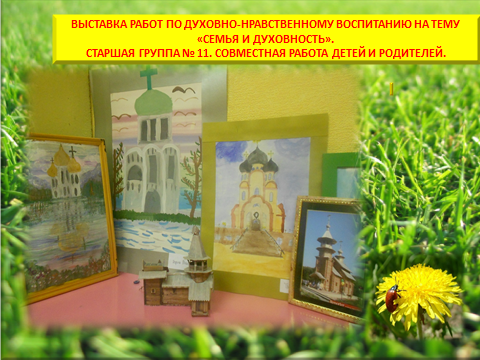    Все члены семей наших воспитанников с большим восторгом приняли данную тематику выставки («Семья и духовность»), так как она позволила им с головой окунуться в удивительный мир духовной культуры.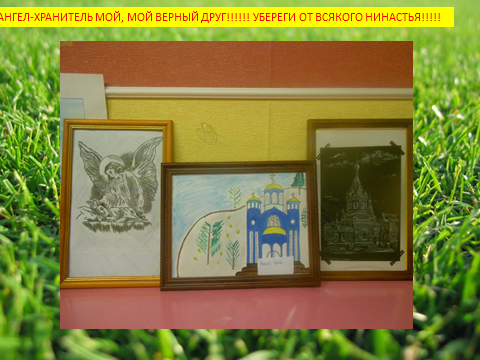    Мы посмотрели принесенные на выставку работы и были счастливо поражены красоте, фантазии, красочности и образности всех работ без исключения.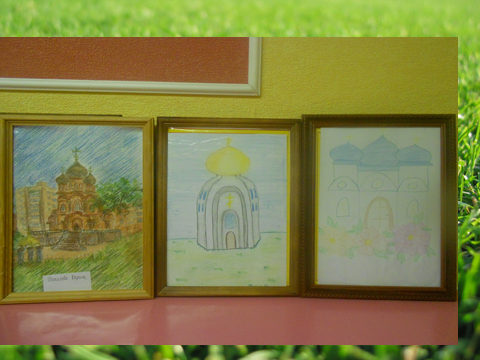    Наверное, тема духовности стала близкой и желанной нашими родителями.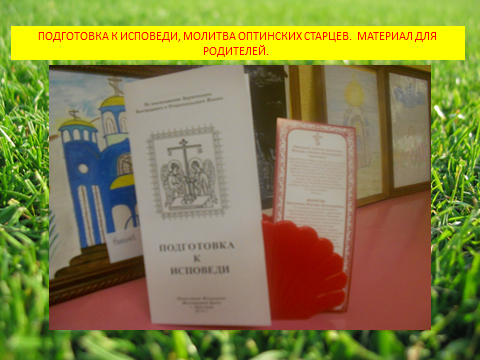 Подведение итогов конкурса состоялось перед родительским собранием 22 ноября 2013 года (пятница). Грамотами были отмечены все работы семей:1. Черникова Егора;2. Козинцевой Сони;3. Долуденко Вани;4. Насонова Сережи;5. Шипиловой Карины;6. Попова Ромы;7. Бурковой Саши;8. Курлыкина Димы;9. Тактарова Влада